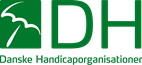 Agerbæk d. 1. februar 2022Referat fra bestyrelsesmødeMandag d. 24. januar 2022 kl. 19:00Afholdes påFrivillighuset Storegade 25 B, 6800 Varde.Dagsorden inkl. referat.Kort præsentation af medlemmerneAfbud fra Margit, Karen og MonaGodkendelse af dagsorden.GodkendtGodkendelse af referat ad 20. september 2021 (underskrives)Der er lidt ændringer, som Poul retter til, og så skriver vi under på næste møde.Præsentation af bestyrelsen.Gjort tidligere.Kontakt liste på bestyrelsen.Sendt rundt. Og der foretaget få ændringerNy fra handicaprådet v/formanden.Godt samarbejde mellem politikerne og foreningsrepræsentanter.Der er mange høringssvarOfte indkaldes der forvaltningsfolk, som beskriver emnerneDer er afsat ekstra tid på mødet d. 3/1 2022 i Handicaprådet, da der kommer nye medlemmer af rådet. Direktøren Claus deltager på mødet.Ny fra brugerpaneler v/formanden.Et møde hvor der drøftes mange forskellige emner. Men desværre har dette råd også været ramt af nedlukning. Håbet er at det kan startes op igen her i 2022Nyt fra LEV-Varde v/formanden.LEV har desværre mistet formanden i 2021. Herefter blev Poul formand.LEV afvikler 3 gode arrangementer om året. Og det er det vi kan magte.Hvordan ser vores økonomi ud, v/kasserne.Irene ansøger om penge til driftsomkostninger senest 28.februar 2022Ellers ser økonomien fornuftig udÅrsmøde.Onsdag d. 30. marts 2022 kl. 19.00. Poul kontakter Dalgashus. Vi køber kaffen derude. Irene og Else Marie bager en kage til kaffen.Poul indrykker en annonce til Ugeavisen.Lars Holm, forstander på Kvie Sø kommer og holder et oplæg om efterskolen. Vi går alle tilbage til vores foreninger, og gør opmærksom på arrangementet.Bestyrelsen mødes kl. 18.00..KV - 21Der starter 3 nye politikkerer i rådet.Autismeforeningen afholdt en debataften i forbindelse med valget, hvor der var et meget stort fremmøde. Mødet var en succes. Nyt fra de forskellige foreninger, bordet rundt.Susanne: På landsplan arbejdes der med 4 spor: 0 - 18 år, 15-30 år, de sendiagnosticerede og fra vugge til gravDer arbejdes med en landdækken afdækning, af hvor er der indlagte med autisme, skoleværring besøg hos tandlæge og flere andre mener.Der arbejdes ud fra følgende overbevisning og menneskesyn: ”Der skal være plads til os alle på arbejdsmarked og i tilgangen til omsorg”April 2022 International autisme dag og Varde kredsen afholder et arrangement med flere spændende foredragsholdere.Autismeforeningen afholder ”Cafemøder”, ”Søskendearrangementer”, ”Hilse på møder” og ”Familiedage”I de 5 kommuner i vores område, er der 3 uddannede bisiddere, og de har meget travlt. Særligt på skoleområdet i Varde Kommune. Social og Sundhed skal være opmærksom på, at personalet ikke på bostederne er tilstrækkeligt uddannet til at håndtere de svært belastede borgere, så det forventes desværre kommende fejlbehandlinger. Autismeforeningen efterlyser et bredere/et mere positiv menneskesyn på borgere med autisme… og generelt for borgere med udfordringer af enhver art.Connie: Den månedlig Club har lidt svært ved at få nogen til at lede møderne. Men de afvikles på bedste vis.Foreningen har netop ansat en konsulent, der tager ud og besøger ny blinde. Dette er en rigtig god forbedring.Der afholdes kurser på Fuglcenteret.Dansk Blindesamfund har haft mange gode arrangementer på nettet her under Corona.Irene: Cafegrupper afholdes en gang om måneden. Her spiser man sammen og der udveksles erfaringer på godt og ondt Der er fokus på at opstarte ”Cafegruppe for unge”Arrangementet ”Rap om kap”… giver gode indtægter til foreningen. 50% af indtægten går til hovedforeningen til gavn for forskning. De resterende 50% tilgår lokalforeningen.Erik: Erik har deltaget i et arrangement i Esbjerg, hvor frivillige blev hædret. Der blev serveret en 3 retters menu.Der er kun få polioramte tilbage i Danmark. Der er en del gode kurser på nettet, som man kan deltage i. Valg til det nye handicapråd d. 27. januar 2022 Medlemmer af Handicaprådet: Susanne, Else Marie, Irene, Mona og PoulSuppleant: ErikPolitisk udvalgte til handicaprådet Tina Toft (SF) Inger Marie Kristensen (Kristendemokraterne) Heidi Bundgaard (Konservative) Noteret.Ny dato for næste bestyrelsesmøde. (husk kalender)Aftales i forbindelse med Årsmødet.Evt.Vi har tidligere drøftet en aften, hvor vi inviterer medlemmer fra andre foreninger til en debataften. Det vil vi tage op efter årsmødetFlere andre emner blev drøftet og ideer lagt frem.ReferatElse Marie Fog.Med venlig hilsenPoul RosendahlTranebærvej 8DK-6753 Agerbæk.Mobil: 45 + 40 10 21 13Poul@poulrosendahl.dk